Завданнядля дистанційного навчання з математикидля учнів 9 класуна період карантину з 06.04.2020 – 24.04.2020Учитель математики  А.В.Гладкевичalla.gladkewitch@ukr.netАлгебра 9 клас, підручник «Алгебра 9 клас», Н.А.ТарасенковаГеометрія 9 клас, підручник «Геометрія 9 клас»,  А.Г.Мерзляк№ з/пТемаЗавдання для виконанняДомашнє завдання Додаткова інформація1Початкові відомості  про статистику.§17, № 712; № 713; № 715; № 717; № 719; № 721; № 723; № 725; № 727; № 728; № 730; № 732; № 734; §17, № 714; № 716; № 718; № 720; № 722; № 724; № 726; № 729; № 731; № 733; № 735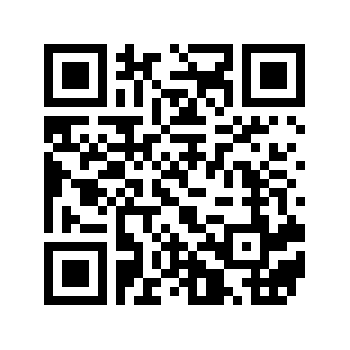 Тестові завдання можна пройти на сторінці https://miyklas.com.ua/p/algebra/9/elementi-kombinatoriki-statistiki-ta-teoriyi-imovirnostei-14366№ з/пТемаЗавдання для виконанняДомашнє завдання Додаткова інформація1Повторення. Розв’язування трикутників§21, № 21.1; № 21.2; № 21.7; № 21.8; № 21.10; № 21.15; № 21.19; № 21.20; §21, № 21.3; № 21.4; № 21.5; № 2.61; № 21.21; Тестові завдання можна пройти на сторінці https://onlinetestpad.com/ua/test/104278-dpa-z-matematiki-9-klas2Повторення. Правильні многокутники§21, № 21.23; № 21.24; № 21.25; № 21.31; §21, № 21.27; № 21.29; № 21.32 ; Тестові завдання можна пройти на сторінці https://onlinetestpad.com/ua/test/104278-dpa-z-matematiki-9-klas